Информация о реализации профилактических программ в общеобразовательном учреждении в 2019-2020 учебном году по следующей форме: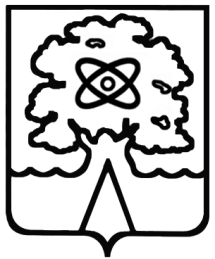 Администрация города Дубны Московской области Управление народного образованияМУНИЦИПАЛЬНОЕ БЮДЖЕТНОЕ ОБЩЕОБРАЗОВАТЕЛЬНОЕ УЧРЕЖДЕНИЕ «СРЕДНЯЯ ОБЩЕОБРАЗОВАТЕЛЬНАЯ ШКОЛА № 1 С УГЛУБЛЕННЫМ ИЗУЧЕНИЕМ ОТДЕЛЬНЫХ ПРЕДМЕТОВГ. ДУБНЫ МОСКОВСКОЙ ОБЛАСТИ»(школа № 1)ул. Макаренко, д.3, г. Дубна, Московская обл., 141983,тел./факс.(8496)212-46-91, e-mail: school1@uni-dubna.ruОКПО 13376333, ОГРН 1035002203422, ИНН/КПП 5010028029/501001001№ п/пПроводимая профилактическая программаДата, № протокола педсовета о принятии решения о ее реализацииКлассыКоличествоучащихсяОбъем часов на год, предусмотренный календарно-тематическим планом.Периодичность проведенияЗа счет каких часов проводитсяКто проводит занятия(Ф.И.О., должность)1Программа «Разговор о правильном питании»Протокол №1 от 30.08.19 г.1 -25014Классный часКлассный руководитель2Программа «Две недели в лагере здоровья» Протокол №1 от 30.08.19 г.3 -45414Классный часКлассный руководитель3Программа «Формула правильного питания»Протокол №1 от 30.08.19 г.5-610814Классный часКлассный руководитель4Программа «Мы – твои друзья»Протокол №1 от 30.08.19 г.2, 411014Классный часКлассный руководитель